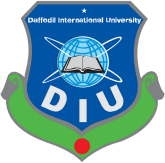 Daffodil International UniversityDepartment of Software Engineering07 March 2023OVERLAP EXAM NOTICE FOR MIDTERM EXAMINATION SPRING 2023Students of Department of Software Engineering are hereby notified that the Overlap Examination of Midterm Spring 2023 will be held on 01 April 2023 (Saturday (Tentative Date)).All students are advised to submit application within 17-03-2023 to the Software Engineering Department Office with the signature of the both course teachers which are overlapped with each other and signature of the batch adviser also.Submission Procedure:Fill up the application form. [The format of the application is given below] No Handwritten form will be accepted.Take Signatures from all course teachers including Batch Advisor.Submit the Form to The Department Office of Software Engineering.***Two Examinations   in   a   same   day   but   different   time   slot   will   not be considered as Overlap Examination.No student will be allowed for sitting without application. If found, answer script will be rejected by the Exam committee member.Afsana BegumMember, Internal Exam Committee Department of Software Engineering Daffodil International UniversityOverlap Mid Term Exam Application Format...................... (Write Date Here)ToThe Member of Exam Committee, Software Engineering Department, Daffodil International UniversityDaffodil Smart City, Ashulia, Savar, Dhaka. Subject: Application for attending the Overlap of Midterm Exam in Spring 2023.Dear Sir,I am (Name)	, a regular student in your university. My (which semester you are) semester final exam routine is published. This time after getting my exam routine I have noticed that two of my courses are in the same day as well as same time slot. It is not possible for me to attend two courses in the same time.Details for Overlap course:Therefore, I pray and hope that you will be kind enough to permit me for attending overlap course at the time of Improvement.Yours Obediently, Student Name: Student ID: Section:Batch: Mobile:AcknowledgementCourseCodeCourse titleTeacherInitialTeacherSignatureI will attend this course at the time of improvementExam.Write here the course name that you want to attend laterI will attend this course at schedule time.Write here the course name that you will attend in schedule timeI am informed that my student is attending OverlapExaminationName of Adviser:Name of Adviser:Signature of Adviser:Signature of Adviser: